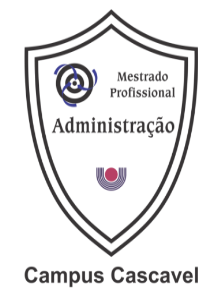 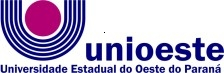 Centro de Ciências Sociais Aplicadas – Campus CascavelPrograma de Pós-Graduação em Contabilidade (PPGC)CRONOGRAMA DE BANCAS DE DEFESAS - TURMA 2018DiscenteTítuloBancadata/HorárioSalaChaline Evangelho MeyrO SISTEMA DE CONTROLE GERENCIAL COMO REFORÇADOR DO COMPRO- METIMENTO ORGANIZACIONAL A LUZ DO BEHAVIORISMO RADICAL DE SKINNER- Delci Grapégia Dal Vesco- Leandro Augusto Toigo- Ieda Margarete Oro- Luiz Fernande Casagrande- Vinícius Abílio Martins                             (suplente)   31/03/20218h30delci.vesco@unioeste.brKelly Renata Mariani KozievitchGOVERNO MÓVEL: PERCEPÇÕES SOBRE OS APLICATIVOS DIGITAIS MÓVEIS DO ESTADO DO PARANÁ- Gilmar Ribeiro de Mello- Denis Dall’Asta- Claudio Roberto M. Maurício- Udo Strassburg29/03/202114h00gilmar.mello@unioeste.brLucas Précoma LorenziniO GESTOR DA COOPERATIVA DE CRÉDITO E A INFLUÊNCIA DO SEU COMPORTAMENTO ESTRATÉGI-CO NA PARTICIPAÇÃO ORÇAMEN- TÁRIA, ASSIMETRIA INFORMACIO-NAL E FOLGA ORÇAMENTÁRIA- Leandro Augusto Toigo- Ivano Ribeiro- Givanildo Silva- Udo Strassburg (suplente)25/03/202114h00leandro.toigo@unioeste.brMoacir Borges da SilvaA INCIDÊNCIA DA SÍNDROME DE BURNOUT NAS ATIVIDADES PROFISSIONAIS DE AUDITORES TRIBUTÁRIOS PÚBLICOS DO ESTADO DO PARANÁ- Geysler R. Flor Bertolini- Aline Dário Silveira- Simone Leticia Raimundini Sanches- Osni Hoss- Delci G. Dal Vesco (suplente)31/03/202114h00geysler.bertolini@unioeste.brPamila Eduarda Balsan CollaIMPACTO DE FATORES INSTITU- CIONAIS NO RECONHECIMENTO DA RECEITA REALIZADO PELOS ESCRITÓRIOS DE CONTABILIDADE- Aládio Zanchet- Dione Olesczuk Soutes- Eliandro Schvirck- Claudio Marques (suplente)- Denis Dall’Asta (suplente)31/03/202109h00aladio.zanchet@unioeste.brSimone Boruck KleinGESTÃO DE ATIVOS INTANGÍVEIS SOB O ENFOQUE DA ANÁLISE DE REDE DE VALOR: UM ESTUDO DA REDE UNIVERSIDADE-SOCIEDADE- Delci Grapégia Dal Vesco- Maria da Piedade Araújo- Osni Hoss- Denis Dall’Asta (suplente)30/03/202114h00delci.vesco@unioeste.br